Årsplan billedkunst 1./ 2./ 3./ 4./ 5.kl. 2019-2020OBS. undervisningen i 1. og 3.kl. er overtaget i okt. 2019Besøg på ARKEN (inkl. værkstedsbesøg?), SMK (inkl. værkstedsbesøg?), Louisiana (inkl. værkstedsbesøg?), Designmuseet, Gammel strand, Storm P-museet, Zoo, div. gallerier, Sydhavns Genbrugscenter, Landbrughøjskolens Park, FABLAB, Banjo Billedskole?Med forbehold for ændringer, Bolette LanderPeriodeForløb og emne Mål Materialer Særligt Gennemført 2./ 4./ 5.kl.Opstart Vi laver portfolie-mapper og bøger, som vi dekorerer.Intro til at tegne selvportrætter. Eleven… Kan lytte aktivt og anvende ny viden i eget arbejde med et selvportrætKan følge instruks og binde en bog ind i omslagArbejder med koncentration og billedkunstspillereglerGennemført 4./ 5.kl.Nordiske landeVi arbejder med de nordiske lande og laver plancher og collager tværfagligt med naturfag.https://natur-teknologi4-6.gyldendal.dk/Gennemført 2./ 4./ 5.kl.3DVi arbejder eksperimenterende med lineal og 3D-effekt/ op-art. Vi tegner bl.a. trapper, hænder og højhuse og lærer lidt om kunstneren Bridget Riley.Eleven… Kan følge med i gennemgang og arbejde ud fra instruktionLærer at arbejde med linealArbejder bevidst med at holde koncentrationen gennem streg-, mønster- og farvelægningsprocesKan tegne med 3D-effekt og kender til OP ARThttps://billedkunst.alinea.dk/course/AbMB-huse-til-himlenhttps://www.youtube.com/watch?v=LcWLe_f-wQkhttps://www.frubilledkunst.dk/op-art-1-del-kegler/http://www.op-art.co.uk/bridget-riley/Gennemført 1./ 2./ 4./ 5.kl.Georg Rodrigue – Blue DogVi arbejder med den amr. kunstner Georg Rodrigue og fortolker hans kunst, når vi genfremstiller hans blue dog i og på ler, papruller, sten og karton med akrylmaling og akvarel.Eleven…Kender til og kan fortælle om Georg RodrigueTør eksperimentere og kaste sig ud i udfordringerKan arbejde på og med forskellige materialer https://georgerodrigue.comhttps://www.frubilledkunst.dk/tag/blue-dog/Gennemført 2./ 3.kl.Dyr i cylinderformVi klipper, klistrer og huller, når vi arbejder med at skabe cylinderformede, farvestrålende blæksprutter og katte mv., der kan hænge.Eleven…Kan betjene hulmaskine, clipsemaskine og limpistolKan arbejde koncentreret med en designproces fra A til ZGennemført 2./ 4.kl.Flunkernes planetVi arbejder med fantasi, når vi kigger nærmere på flunkernes univers. Vi designer planeter og skjuler et antal flunkere med blyant og farveblyant. Slutligt går vi på jagt i hinandens planeter og leder efter flunkere.Eleven… Kan fordybe sig og bruge sin fantasi Kan arbejde målrettet med at skabe egen planet og befolke den med fantasifulde væsner”Flunkerne og fabeldyrene” evt. andre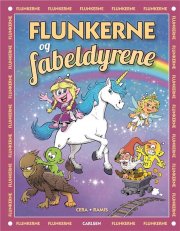 Gennemført 3.kl.Atletik-stjerner Vi kigger på atleter in action (på billeder) og tegner efter. Fokus på kroppens opbygning.Eleven…Er begyndende opmærksom på kroppens former og opbygningUdvikler sin evne til at tegne efter virkeligheden Gennemført 3.-5.kl.Birkedal – 70’erneVi lærer om forskellige kreative udtryk f.eks. stringart, kartoffeltryk, fremstilling af bue og pil mm. inspireret af 70’erne.https://www.skoven-i-skolen.dk/Gennemført 1./ 2./ 4.kl.Robotter Vi arbejder med at genanvende materialer, når vi kaster os over trykke- og måske byggekunsten. Vi trykker bl.a. robotter/ katte på genbrugspapir med diverse emballager, propper, fjedre osv. Eleven…Lærer om genanvendelse og udnyttelse af (skjulte) mulighederEksperimenterer med udtrykGennemført 4.kl.Vævning Vi væver vores egne tæpper med garn og stofresterEleven…Lærer en ny teknik derunder fletvævning, binde knude, hæfte ende, lave frynser osv.Kan arbejde vedholdende med et projekt og komme i målBesøge på Sydhavns genbrugscenter d.19/11. Kontakt Michella AhmJulesokker Vi syr vores egne små julesokker ud af filt og bliver klogere på et antal sting. Eleven… Kan lægge mønster på filt og klippe ”lige” udKan tråde en nålKender til og kan bruge et antal forskellige sting samt afslutte og hæfte endeSe bogen ”Kreative ideer for børn” s.54+55Youtube.com og pinterest.dkKarin Olesen Vi dykker ned i kunstneren Karin Olesen og tilsætter vores viden om farvelære, når vi arbejder eksperimenterende og kreativt med forskellige former.Eleven… Har viden om en dansk kunstner Kan bruge viden om farvelære i proces Kan arbejde seriøst og legende på samme tid og skabe små geometriske, Karin Olesen-inspirerede figurerhttps://www.frubilledkunst.dk/karin-olesen-inspiration/LinoleumstrykVi lærer at beherske kniv, forskellige jern og linoleum.Vi træner i viskelæder og laver stempler. Vi eksperimenterer med linoleum og udtryk og har fokus på forskellige dyregrupper.Eleven… Kender til how to og spilleregler, når man arbejder med knive i viskelæder og linoleumKan forholde sig til den langsommelige proces og holde koncentrationen og komme til færdigt resultat (med obs. på finish)Georgia O Keeffe Vi arbejder med en kunstner og eksperimenter med kul og akvarel. Eleverne får indblik i naturens eget farvespil og lærer bl.a. om farveskalaen og blomsters opbygning. Eleven…Kan tegne helheder og detaljer ud fra iagttagelser Lærer om iagttagelsesmetoder Kan anvende og kombinere forskellige slags materiale og teknik i et billedudtrykKan lytte og deltage og få viden i samtalen om kunstneren Georgia O Keeffehttps://billedkunst.alinea.dk/course/AzA1-georgia-o-keeffeHvidløg og andre grøntsager Vi arbejder med naturens egne former, når vi kigger nærmere på udvalgte afgrøde bl.a. hvidløget Eleverne observerer, illustrerer og farvelægger hvidløget i forskellige stadier. Spire, plante (inkl. hvidløgsblomst), tørret hvidløg, fed. Slutligt laver de op art af et multipliceret hvidløgsfed.Eleven…Kan iagttage og illustrereKan lave en timeline, som viser et hvidløgs udviklingstrinVed og kan acceptere, at personlige tegninger ligner virkeligheden, men ikke skal være identiske med virkelighedenKender til akvarelmaling for begynderehttps://www.frubilledkunst.dk/op-art-4-del-hvidlogsfed/Broderi Eleverne lærer forskellige teknikker og kommer i mål med små broderiprojekter på broderistof.Evt. sys små mesterværker på hjemmelavede eller indkøbte stofposer.Eleven…Kan følge med i og arbejde i takt med youtube-instruktion i broderiteknikKan tråde en nål, lave en effektiv knude, brodere tre forskellige sting og hæfte endeEr målrettet, når det kommer til at gennemføre og arbejde med finishhttps://youtu.be/kKnBUa4l2k4https://www.talu.de/sticken-fuer-anfaenger/http://www.theweavingloom.com/how-to-make-a-cardboard-loom/?utm_source=Mielke%27s+Fiber+Arts+Newsletter&utm_campaign=a1b1e45223-September_22nd_20169_20_2016&utm_medium=email&utm_term=0_1c69f401ff-a1b1e45223-107832389&ct=t(September_22nd_20169_20_2016)&mc_cid=a1b1e45223&mc_eid=1c62fbe458&mc_cid=2c04746ce6&mc_eid=075701b1acFarvelære og trykVi lærer om og inspireres af kunstneren Nina Wengel. Vi fordyber os i farvelære og afprøver forskellige materialers egnethed som maleredskab (sugerør, vatpinde, blade, pensler osv.)Vi arbejder i og uden for klasserummet.Eleven…Kender til farvecirklen, farveskalaer, forskellen på varme og kolde farver, komplementærfarver osv., der rummes af begrebet farvelæreKan arbejde opmærksomt og abstrakt/ virkelighedsnært med forskellige materialerhttps://www.ninawengel.com/http://www.artmachine.dk/farve/Evt.: https://www.tinadalboge.dk/kreative-pafund/linoleumstrykhttps://www.beautonart.dk/kunst/galleri/linoleumstryk?page=2Mulighed for besøg af kunstneren Nina WengelDansk design – stole og lamperEleverne skal læse om, se og inspireres af dansk design. De skal holde oplæg og selv arbejde kreativt, når de skal skabe (mini)modeller i eget design.Eleven… Kender til store danske designere som Hans Wegner, Finn Juhl, Grethe Jalk m.fl. og kan præsentere en udvalgt personKan arbejde konstruktivt med grillspyd, ispinde, tændstikker, tandstikkere osv. og skabe taburetmodeller, der udstillesKan lave en lampe med ståltråd (på skolen)/ i pap (på FAB LAB i Roskilde), der har blikfang og fungererhttps://designmuseum.dk/udstilling/the-danish-chair-an-international-affair/Besøg på designmuseet – ikke booketTur til FABLAB – ikke booketPerspektivtegning Vi arbejder videre med lineal og lærer om og eksperimenterer med perspektivtegning.Eleven…Kender til og kan anvende fagord, der knytter sig til perspektivtegning Er sikker i brug af lineal Kan tegne figurer og bygninger med perspektivRundetårn og Robert Delaunay Vi bliver klogere på kunstneren Robert Delauney og begreber som fauvisme og kubisme, når vi kigger nærmere på først Eiffeltårnet og efterfølgende vores eget Rundetårn.Eleven…Kender til stilarten kubisme Kan præsentere kunstneren Robert Delaunay i korte trækKan overskue og observere og fange detaljer fra Rundetårn – og efterfølgende tegne bygningsværket i frøperspektivhttps://www.frubilledkunst.dk/vaek-fra-lokalfarverne-rundetaarn-i-4-klasse/Tur til Rundetårn26Afslutning af skoleåret og ture ud af huset